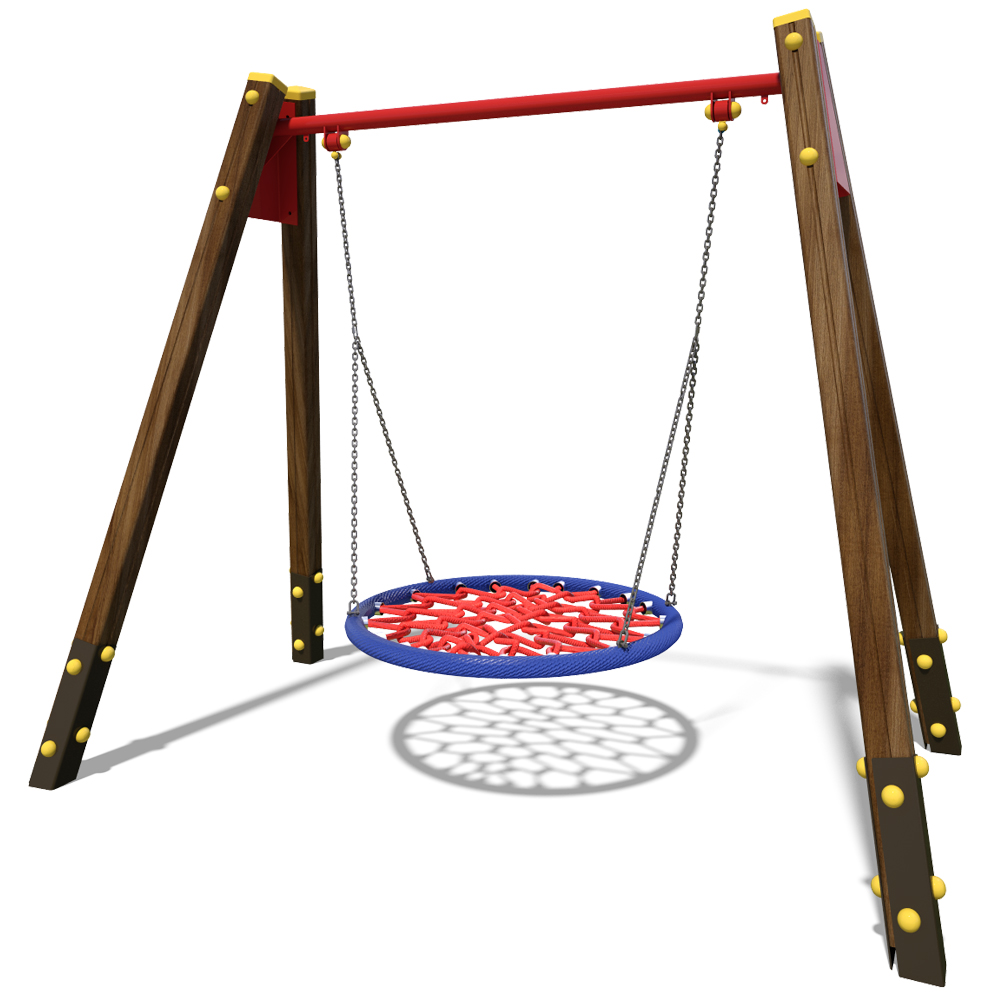 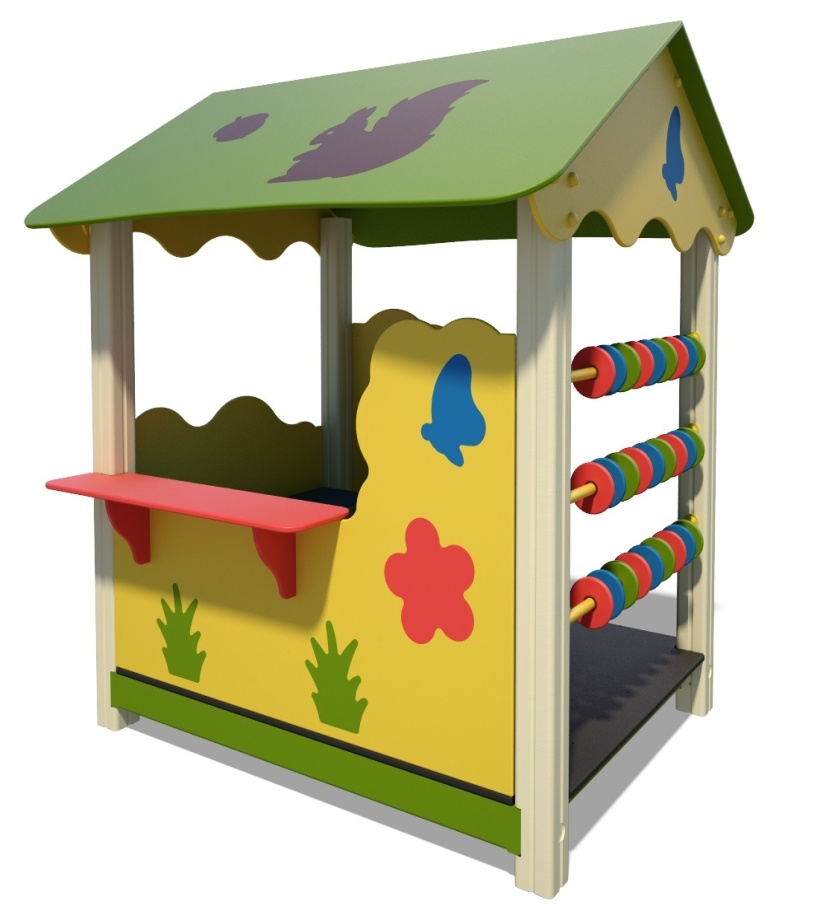 №Найменування / ДШВОд. виміруВартість за одиницю, грнКількість матеріалівВартість,  грн, з ПДВ1Доставка товару: грн5 000,0015 000,002Підготовчі роботи, монтаж , бетонування опор, засипка периметру відсівом, встановлення поребрику.грн15 000,0015 000,003Качеля одинарная на металических стойках «Гніздо Лелеки» 2138мм х3327 мм х 1860 ммшт40 000,001,0040 000,004Будиночок шт30 0001,0030 000,005Демонтаж старого обладнання та бетонних грибків 30 000,006Влаштування території поребриком по периметру, засипка площі відсівом.30 000,007Резерв 20%грн30 000,008Всього за проекту:грн180 000,00